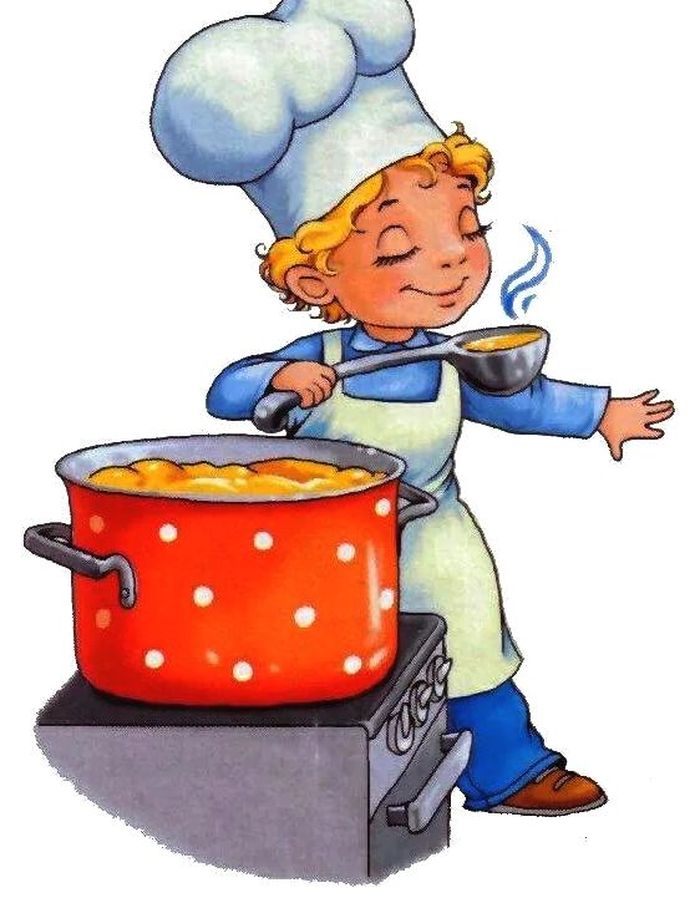 Меню 13 октября 2022гвыход  фактическийкалорийностьСтоимость блюдаЗАВТРАККаша перловая  молочная с маслом205гр10517,03Чай с сахаром200гр612,82Хлеб пшеничный40гр721,13Хлеб ржаной40гр691,10Обед:Плов  из отварной куры280гр41642,73Помидоры свежие нарезка100гр7518,33Хлеб пшеничный40721,13Хлеб ржаной40гр691,10Чай с сахаром200гр612,81109691,51